Гостевой дом «Бриз»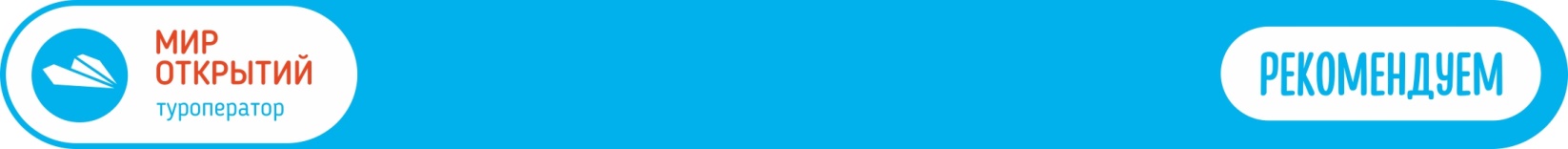 (п. Цандрипш)Гостевой дом «Бриз»  расположен в 7  километрах от Российско-Абхазской границы. На просторной территории с зелеными насаждениями расположен подогреваемый бассейн с детской зоной, детская площадка, беседки. С балконов номеров открывается вид на окрестности и море. В шаговой доступности от гостевого дома находятся продуктовые магазины, рынок,  кафе, аптека, остановки общественного транспорта, на котором  можно добраться до аквапарка в г.Гагра. Wi-Fi на территории. 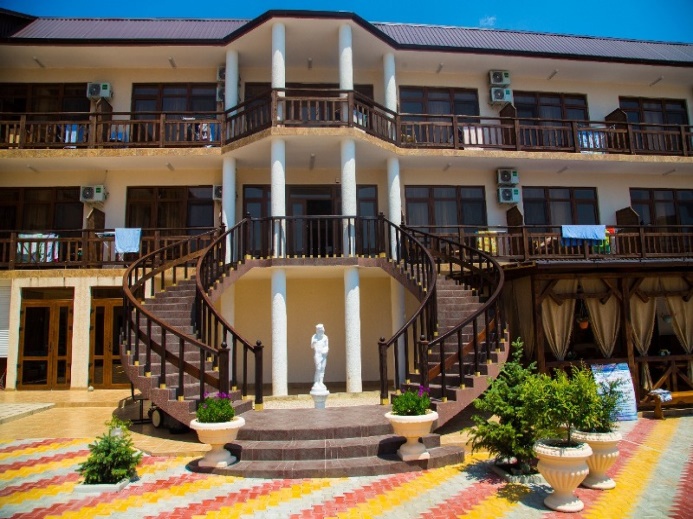 Пляж:  галечный, 300 м до моряПитание: в столовой на территории (по желанию за доп. плату)Номера: 2х местный «стандарт». В номере односпальные или двуспальная кровати, шкаф, телевизор, холодильник, санузел (душ, туалет, раковина), кондиционер.3х, 4х местный «стандарт». В номере двуспальная и односпальные кровати, телевизор, холодильник, санузел (душ, туалет, раковина), кондиционер. 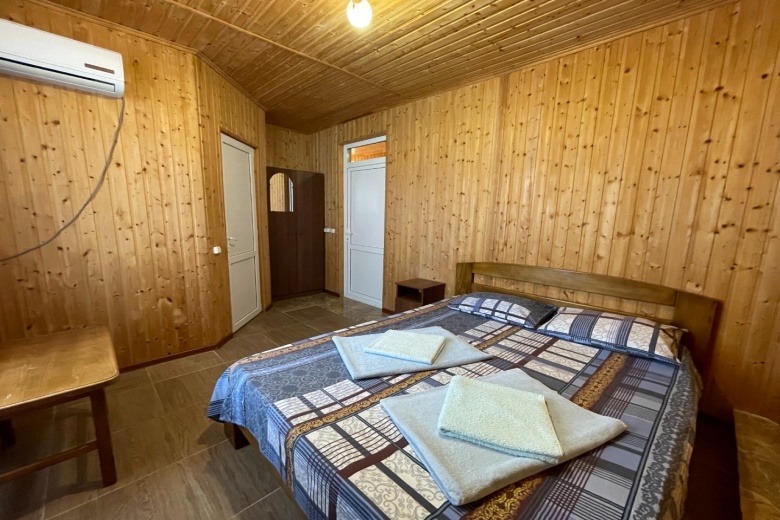 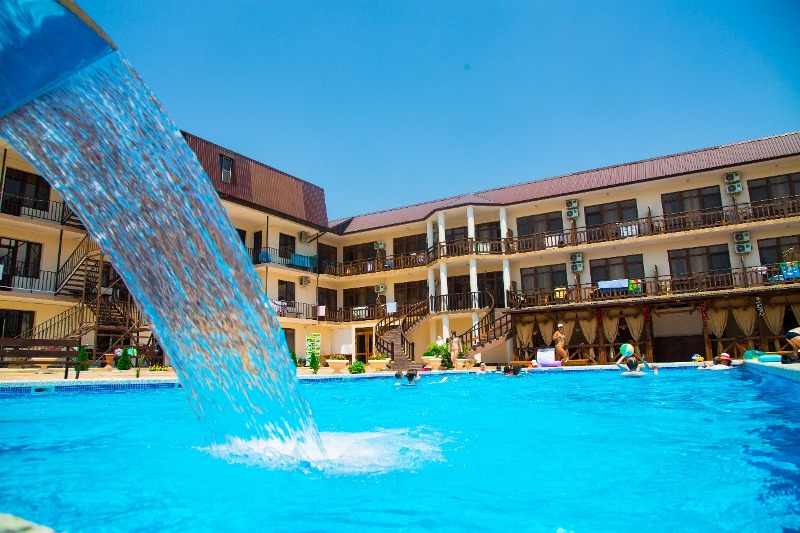 Даты заездов 2024: 9 – 19 июня, 14 – 24 июня, 19 июня – 29 июня, 24 июня – 4 июля, 29 июня  – 9 июля, 4 – 14 июля,  9 – 19 июля, 14 – 24 июля, 19 июля – 29 июля, 24 июля – 3 августа, 29 июля – 8 августа, 3 – 13 августа, 8 – 18 августа, 13 – 23 августа, 18 августа – 28 августа, 23 августа – 2 сентября, 28 августа – 7 сентября, 2 – 12 сентября, 7 – 17 сентября, 12 – 22 сентябряВнимание! Помимо указанных дат возможны заезды в любую дату и срок (под запрос).Стоимость проживания: от 51000 руб./номер за 10 дней проживания, актуальную стоимость уточняйте на сайте или у Вашего менеджера!Расчетный час:  заселение с 14:00, выселение до 12:00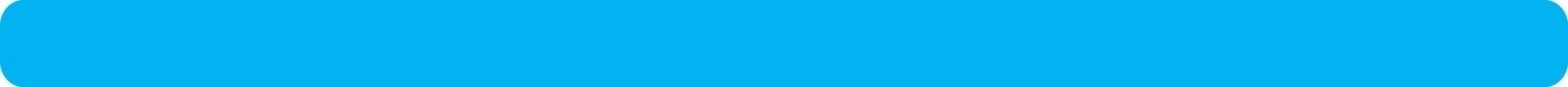 Больше фото и отзывы на сайте www.mo43.ruДокументы необходимые для пересечения границы и заселения:Для граждан РФ: Туристический ваучер-путевка, паспорт (общегражданский или заграничный), для ребенка до 14 лет - свидетельство о рождении с отметкой, о гражданстве, для ребенка старше 14 лет – паспорт (общегражданский или заграничный) и свидетельство о рождении с отметкой о гражданстве. Для ребенка до 18 лет, путешествующего без родителей, необходима нотариально заверенная доверенность от обоих родителей на вывоз ребенка из Российской Федерации в Республику Абхазия.Для ребенка до 18 лет, путешествующего с одним из родителей, нотариально заверенная доверенность от второго родителя на вывоз ребенка из Российской Федерации в Республику Абхазия не требуется, исключения составляют случаи, когда второй родитель официально заявляет свой отказ на выезд ребенка за пределы Российской Федерации.Пересечение границы по временным удостоверениям личности невозможно.